ODSTÚPENIE OD ZMLUVY / VÝMENA / REKLAMÁCIAODSTÚPENIE OD ZMLUVY (VRÁTENIE TOVARU)•Tovar môžete  vrátiť v rámci odstúpenia do 14 dní od doručenia objednávky.Vrátený tovar musí byť:12..s pôvodnými štítkami, nenosený a nepoškodený nad rámec oboznámenia sa s tovarom,v originálnej krabici/ obale, ktorý nesmie byť znehodnotená popísaním adresy alebo poškodený nad rámec oboznámenia sa s tovarom.•••Odporúčame tovar vhodne zabaliť a uchovať si potvrdenie o jeho odoslaní – za poškodený alebo stratený tovar nepreberáme zodpovednosť.Nie je povinné uviesť dôvody vrátenia tovaru.Vrátenie peňazí na iba bankový účet. Peniaze budú vrátené do 14 dní.VÝMENA TOVARU- Reklamácia••Tovar môžete vymeniť iba v rámci reklamácie do 30 dní od jeho doručenia. Požadovaný stav vráteného tovaru je uvedený v odstúpení od zmluvy (viď hore).Postup pri výmene tovaru je nasledovný:12..vytvorte si na našej stránke novú objednávku na tovar, ktorý požadujete na výmenu,pred dokončením objednávky vpíšte do poznámky text:„ výmena tovaru k objednávke č. XY ( XY nahraďte číslom pôvodnej objednávky -variabilný symbol na faktúre)“,3.Vašu novú objednávku dokončite, no neplaťte za ňu. Na e-mail obdržíte potvrdenie s číslom novej objednávky, ktoré vpíšte na tento formulárdo kolónky „číslo novej objednávky na výmenu“ nižšie.••Nový tovar Vám odošleme až po prijatí a spracovaní Vami vráteného produktu, ktorý pošlite na adresu nižšie.Pri výmene toho istého produktu za inú veľkosť nebudete platiť nič. Ak si vyberiete iný drahší produkt, pri doručení zaplatíte ibarozdiel ceny. Ak si vyberiete iný lacnejší produkt, zvyšné peniaze Vám budú vrátené. Poštovné za doručenie novej objednávkyVám účtované nebude. K novému tovaru obdržíte aj faktúru v plnej výške ceny tovaru.•Ak máte záujem zakúpiť si tovar v aktuálnej cene, je potrebné pôvodný tovar vrátiť so žiadosťou o vrátenie peňazí a vytvoriť si novú objednávku.FORMULÁRMeno a priezvisko: .......................................................................................................Dátum a podpis: .................................................................................Číslo objednávky (variabilný symbol): .................................................Číslobankového    účtu (IBAN)*....................................................................................*Číslo bankového účtu uveďte v prípade, ak požadujete vrátenie peňazí za reklamovaný tovar, vrátený tovar alebo preplatok pri výmene tovaru.**Dôvody vrátenia / výmeny tovaru:Názov tovaru pri výmene dôvod stručný popisč. produktu farba12345. Veľký/široký produkt. Malý/úzky produkt. Zlá kvalita. Vyzerá inak ako na fotke. Prišiel iný produkt6. iné (uveďte): ........................................................................................................... Chybnýtovar(uveďte): .........................7..................................................................OZNAČTE POŽIADAVKU:Vrátenie tovaruVýmena tovaruReklamácia tovaru.................................................(číslo novej objednávky navýmenu)Vprípade reklamácie, popíšte reklamovanú vadu: ..............................................................................................................................................................................................................................................................................................................................................................................................................................................................................................................................................................................................................................................................Zásielku zašlite ako doporučený list/balík na adresu- G, s.r.o., Klinčeková 11, Nitra 949 01 SKNEPOSIELAŤ NA DOBIERKU !O prijatí a vybavení Vašej požiadavky Vás budeme informovať až po jej spracovaní,samozrejme v stanovenýchlehotách. Nie je možné poskytovať informácie obratom po prijatí zásielky.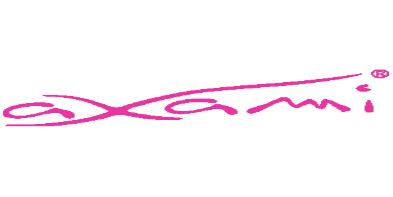 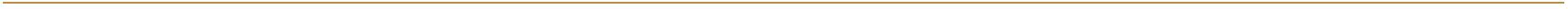 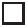 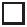 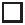 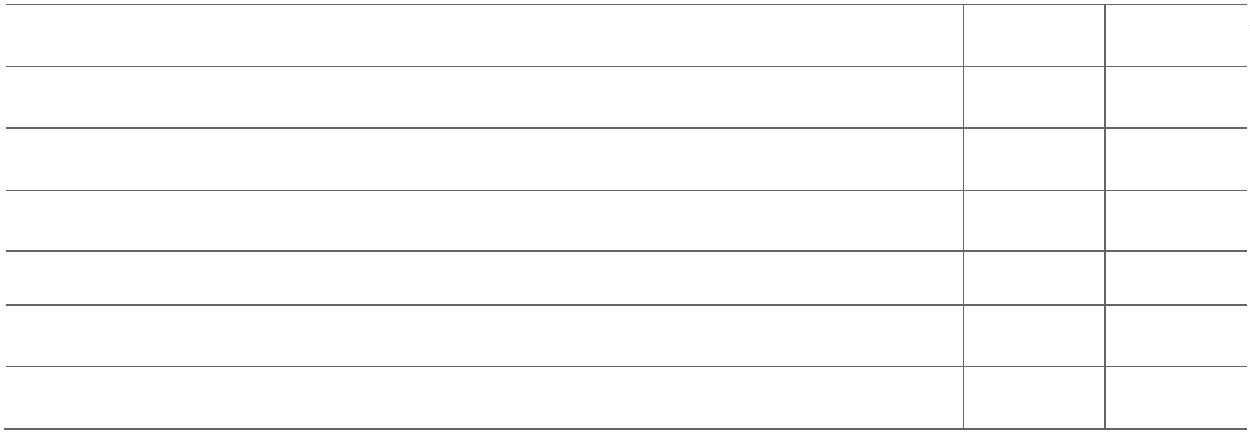 